DRZ-532-.../20POSTANOWIENIE Nr …/2020KOMISARZA WYBORCZEGO W RZESZOWIE I z dnia 30 marca 2020 r. w sprawie podziału Gminy Krasne na stałe obwody głosowania, ustalenia ich numerów, granic oraz siedzib obwodowych komisji wyborczychNa podstawie art. 12 § 2 i 11 ustawy z dnia 5 stycznia 2011 r. – Kodeks wyborczy (Dz. U. z 2019 r. poz. 684 i 1504) Komisarz Wyborczy w Rzeszowie I postanawia, co następuje:§ 1. Dokonuje się podziału Gminy Krasne na stałe obwody głosowania, ustala się ich numery, granice oraz siedziby obwodowych komisji wyborczych.§ 2. Numery, granice oraz siedziby obwodowych komisji wyborczych określa załącznik do postanowienia.§ 3. Postanowienie podlega przekazaniu Wójtowi Gminy Krasne, Wojewodzie Podkarpackiemu oraz Państwowej Komisji Wyborczej.§ 4. Na postanowienie wyborcom w liczbie co najmniej 15 przysługuje prawo wniesienia skargi do Państwowej Komisji Wyborczej w terminie 3 dni od daty podania postanowienia 
do publicznej wiadomości przez Komisarza Wyborczego w Biuletynie Informacji Publicznej.§ 5. Postanowienie wchodzi w życie z dniem podpisania i podlega ogłoszeniu w Dzienniku Urzędowym Województwa Podkarpackiego oraz podaniu do publicznej wiadomości w Biuletynie Informacji Publicznej i w sposób zwyczajowo przyjęty na obszarze Gminy Krasne.Komisarz Wyborczy
w Rzeszowie I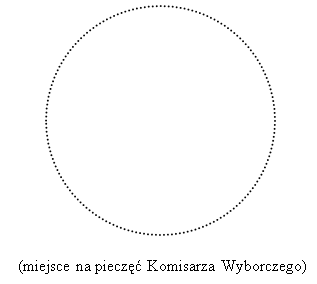 Marcin DudzikZałącznikdo postanowienia Nr …/2020 Komisarza Wyborczego w Rzeszowie I
z dnia 30 marca 2020 r.Podział Gminy Krasne na stałe obwody głosowaniaNumer
obwodu
głosowaniaGranice obwodu głosowaniaSiedziba Obwodowej Komisji Wyborczej1Krasne 1 - 579 BGminne Przedszkole w Krasnem, Krasne 741, 36-007 Krasne2Krasne 580 do końca numeracjiSzkoła Podstawowa w Krasnem, Krasne 742, 36-007 Krasne3Malawa 1 - 680Zespół Szkół w Malawie, Malawa 199 A, 36-007 Krasne4Malawa 681 do końca numeracjiGminne Przedszkole w Malawie, Malawa 199 B, 36-007 Krasne5Sołectwo Strażów od Nr 1 do końca numeracjiZespół Szkół w Strażowie, Strażów 270A, 36-073 Strażów6Sołectwo PalikówkaSzkoła Podstawowa w Palikówce, Palikówka 271, 36-073 Strażów